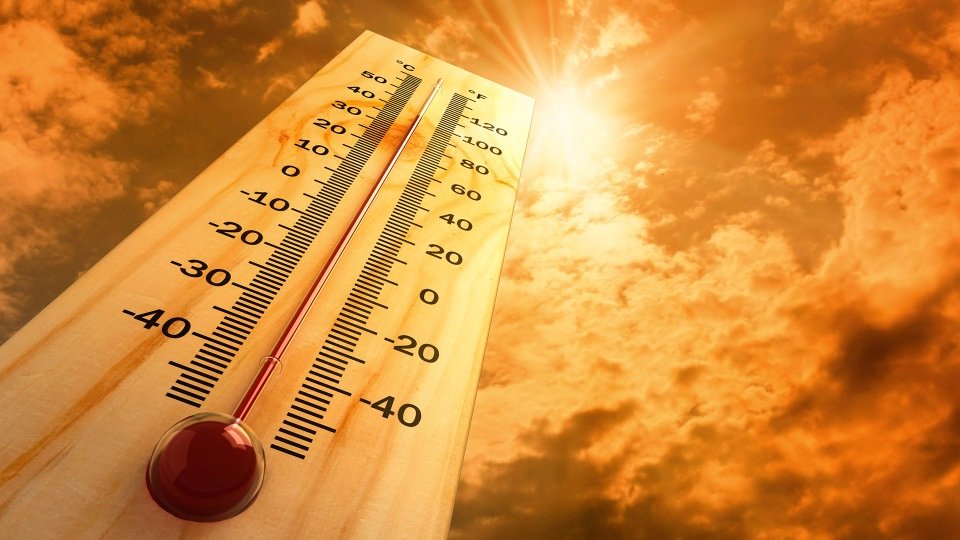 Режим труда и отдыха работников в периоднеблагоприятных метеорологических условий   В связи с установившимися жаркими погодными условиями наниматель обязан обеспечить соблюдение мер защиты работников от негативного воздействия высоких температур. При температуре  воздуха +29,1○С - +29,9○С и выполнении работ, относящихся по интенсивности  энергозатрат человека к категориям IIа и IIб, класс условий труда по показателям микроклимата  оценивается как опасный (4 класс).   С целью профилактики перегревания организма работников при выполнении работ на открытых  территориях целесообразно:- изменить режимы труда и отдыха с учетом времени наибольшей инсоляции; - ограничить  или уменьшить  пребывание  на рабочих местах (непрерывно или суммарно за рабочую смену); - устанавливать   на постоянных рабочих местах передвижные или переносные тенты, навесы; - организовать отдых в  санитарно – бытовых помещениях с оптимальным микроклиматом;  - обеспечить  воздухо – и  влагопроницаемой спецодеждой.   В производственных помещениях необходимо обеспечить бесперебойную работу систем вентиляции,  кондиционирования, организовать воздушное душирование.   Существенное значение для профилактики перегревания организма имеет питьевой режим, работники должны быть обеспечены в достаточном количестве водой питьевого качества,  на необустроенных объектах должна быть  бутилированная вода. Рациональный режим труда и отдыха, полноценное питание – это резервы здоровья и работоспособности работников.